_ I _ sottoscritt _ /_ ______________________________ nat _ /_ a ________________________________ (___) il __/__/__ residente a______________________ in__________________________ Via ____________________,genitore / tutore di ___________________________ nat _/_ a _________________________ (___) il __ /__ /__ frequentante la sezione ______ del Plesso _____________________________AUTORIZZAfiglia/o/ il minore a partecipare al Progetto PON – FSE-10.2.1A Competenze di base- per il  modulo indicato:Il modulo avrà la durata di 30 ore complessive svolte in orario scolastico o extrascolastico. Il calendario degli incontri sarà pianificato dal Dirigente Scolastico, concordato con le figure professionali coinvolte, e tempestivamente comunicato agli alunni interessati. La selezione dei corsisti sarà effettuata secondo i criteri stabiliti dal relativo Avviso del Piano Operativo Nazionale.I genitori/tutori interessati si impegnano a :compilare la SCHEDA ANAGRAFICA DELLO STUDENTE - (Allegato A-RICHIEDIBILE ANCHE IN FORMATO COMPILABILE DIGITALMENTE; IN TAL CASO FORNIRE INDIRIZZO EMAIL                                                                      sotto la firma E RISPEDIRE ALLO STESSO INDIRIZZO DA CUI SI RICEVERA’ IL MODULO)accompagnare e prelevare i propri figli presso la sede di Campomaggiore.Assicurare la frequenza del corso fino al termine delle attivitàData,											FirmaEmail: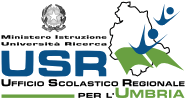 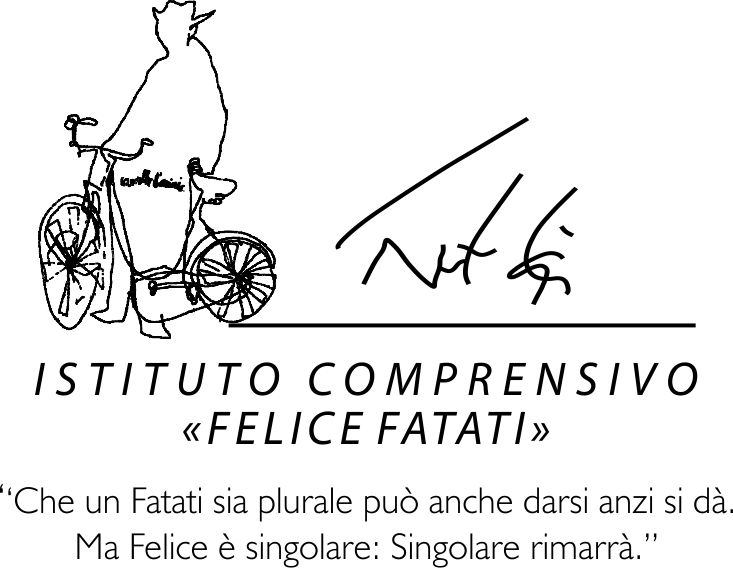 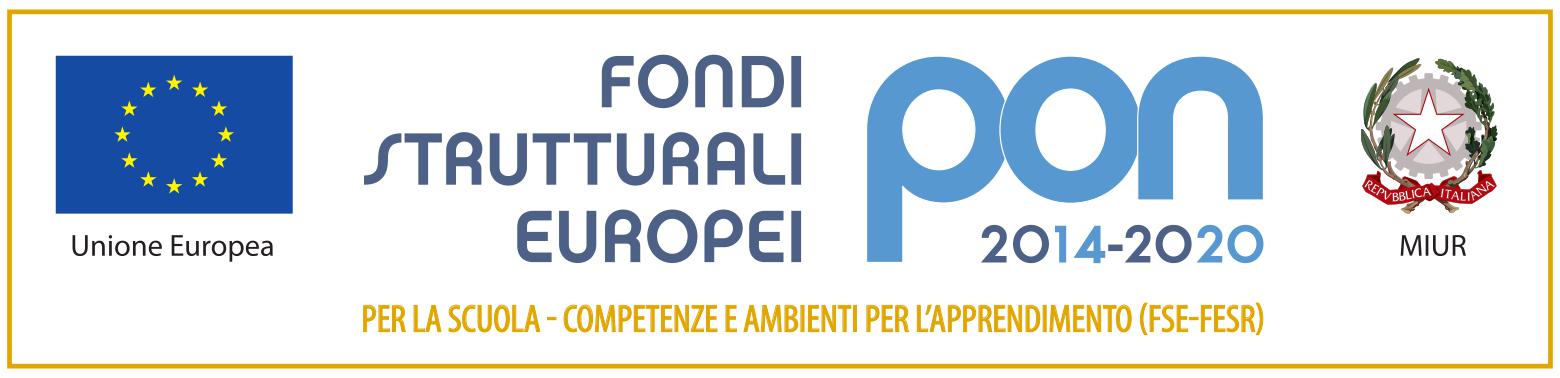 ModuloTitoloDurataALUNNI10.2.1AUn Mondo di Colori30 oreScuola dell’Infanzia